		Pressemeldung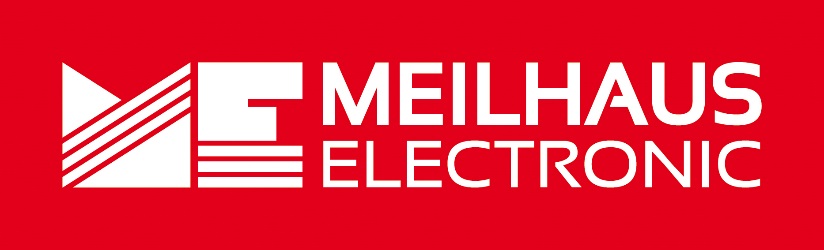 Datum:	Oktober 2021Text/Bilder online:	https://www.meilhaus.de/infos/news/presse/2021-q4
PR28-2021-Siglent-SNA5000A.docx
PR28-2021-Siglent-SNA5000A-1.jpg
PR28-2021-Siglent-SNA5000A-2.jpgThema/Subject:	Siglent SNA5000A bei Meilhaus Electronic GmbH.Sperrfrist:	-Vektor-Netzwerk-Analysatoren SNA5000A von SiglentSiglent jetzt auch im HF-Hochleistungssektor vertretenAlling, Oktober 2021 – Mit den Netzwerk-Analysatoren SNA5000A betritt Siglent den hochpreisigen Sektor leistungsstarker HF-Messtechnik. Die VNAs sind mit zwei oder vier Kanälen ausgestattet und unterstützen zwei oder vier Ports für Streuparameter. Der Frequenzbereich der Geräte reicht von 9 kHz bis 4,5 GHz oder 8,5 GHz. Neben verschiedenen Arten der Kalibrierung (Response, erweiterte Response, Full-one-Port, Full-two-Port, Full-three-Port, Full-four-Port, TRL) können die Geräte verschiedene Arten von Messungen durchführen (Streuparametermessung, Differenzparametermessung, Empfängermessung, Grenzwerttest, Ripple-Test, Impedanzwandlung, Fixture-Simulation, Adapterentfernung/-einfügung, optional Parameteranalyse im Zeitbereich). Außerdem verfügen die VNAs über die fünf Sweep-Typen linearer Frequenzmodus, logarithmischer Frequenzmodus, Leistungs-Sweep-Modus, CW-Zeitmodus und Segment-Sweep-Modus. Die VNAs der Siglent SNA5000A-Serie eignen sich für Messung, Charakterisierung und Test im HF-Bereich bis 8,5 GHz, wie z.B. Embedded Design, Wireless Design, HF-Gerätetests und Leistungselektronik. Die Geräte sind leistungsstarke und präzise Instrumente mit zwei oder vier Kanälen, einem Frequenzbereich von 9 kHz bis 4,5 GHz oder 8,5 GHz, einer Frequenzauflösung von 1 Hz, einer Pegelauflösung von 0,05 dB und einem Dynamikbereich von 125 dB. Vektor-Netzwerk-Analysatoren werden oft zum Messen der Übertragungseigenschaften solcher Übertragungsglieder wie Verstärker, Filter, Kabel oder Antennen eingesetzt. Die VNAs der SNA5000A-Serie unterstützen 2- oder 4-Port-Streuparameter-, Differenzialparameter- und Zeitbereichsparameter-Messungen. Außerdem eignen sie sich für die Bestimmung des Q-Faktors, der Bandbreite und der Einfügedämpfung eines Filters. Die Geräte bieten weiterhin Impedanzumwandlung, Verschieben der Messebene, Grenzwertprüfung, Restwelligkeitsprüfung, Vorrichtungssimulation und Anpassungen beim Entfernen/Einstecken von Adaptern. Die VNAs der Serie SNA5000 verfügen über fünf Sweep-Typen: Linearer Frequenzmodus, logarithmischer Frequenzmodus, Leistungs-Sweep-Modus, CW-Zeitmodus und Segment-Sweep-Modus. Die Geräte unterstützen auch die Streuparameter-Korrektur von SOLT, SOLR, TRL, Response und Enhanced Response für optimale Flexibilität in der Fertigung sowie in F&E-Anwendungen.Erhältlich sind die Vektor-Netzwerk-Analysatoren der Siglent SNA5000A-Serie im Webshop unter www.meilhaus.de.Über Meilhaus Electronic:Die Meilhaus Electronic GmbH mit Sitz in Alling bei München gehört zu den führenden europäischen Entwicklern, Herstellern und Vertriebs-Unternehmen auf dem Gebiet der PC-Mess- und Schnittstellen-Technik. Seit 1977 bietet Meilhaus Electronic Know-how, innovative Entwicklungen und individuelle, kundenspezifische, EMV-gerechte Lösungen für die professionelle Messtechnik und Datenkommunikation. Einsatzgebiete liegen im Bereich Labor, Industrie, Prozess-Automation, HF-Messtechnik, Pre-Compliance-Test, Gebäude- und Umwelttechnik, Automotive-Diagnose/KFZ-Technik bis hin zu Forschung und Entwicklung sowie Hochschule und Ausbildung. Das Produktspektrum umfasst Messinstrumente wie VNA, Funkkommunikationsanalysatoren, Datenlogger, Schnittstellen, Kabeltester, Software sowie PC-Karten und Komponenten für PCI-Express, PCI, USB und Ethernet.Alles rund um die PC-Messtechnik: Messwerterfassung, Steuerung und Datenübertragung in Labor und Industrie. Erfahren Sie mehr unter www.meilhaus.dePresse-KontaktMarcella Dallmayer
m.dallmayer@meilhaus.deErnst Bratz
e.bratz@meilhaus.de
Tel. (0 81 41) 52 71-171Wir freuen uns über eine Veröffentlichung (Print/Online/Newsletter) und stehen Ihnen für weitere Beiträge und Rückfragen gerne zur Verfügung.Die aktuelle Pressemitteilung inklusive hochauflösendem Bildmaterial finden Sie zum Download unter 
www.meilhaus.de/infos/news/presseMeilhaus Electronic GmbHMEsstechnik fängt mit ME an.www.meilhaus.comAm Sonnenlicht 282239 Alling bei MünchenTel.:	(0 81 41) 52 71 - 0Fax:	(0 81 41) 52 71 - 129sales@meilhaus.de